Call to Order and roll callCommittee Members Michael Termini, Jacques Bertrand, Christine McBroom, Nathan Cross, Will O'Sullivan, Brigitte Estey, Matt ArthurORAL COMMUNICATIONS (No action may be taken)The Chair may announce and set time limits at the beginning of each agenda item. The Committee Members may not discuss Oral Communications to any significant degree, but may request issues raised be placed on a future agenda.OTHER BUSINESS The Chair may announce and set time limits for speakers at the beginning of each agenda item.ADJOURNMENTNotice: The Finance Advisory Committee meets on the Tuesday every other month at 6:00 PM in the Community Room located at 420 Capitola Avenue, Capitola.Agenda and Agenda Packet Materials: The Finance Advisory Committee Agenda is available on the City's website: www.cityofcapitola.org/ on Friday prior to the Tuesday meeting. If you need additional information please contact the Community Development Department at (831) 475-7330.Americans with Disabilities Act:  Disability-related aids or services are available to enable persons with a disability to participate in this meeting consistent with the Federal Americans with Disabilities Act of 1990.  Assisted listening devices are available for individuals with hearing impairments at the meeting in the City Council Chambers.  Should you require special accommodations to participate in the meeting due to a disability, please contact the City Clerk’s office at least 24-hours in advance of the meeting at 831-475-7300. In an effort to accommodate individuals with environmental sensitivities, attendees are requested to refrain from wearing perfumes and other scented products.Appeals: Any person who believes that a final action of this advisory body has been taken in error may appeal that decision to the City Council. Appeals must be in writing and delivered to the City Clerk’s Office within ten (10) working days from the time of the boards’ decision. The notice of appeal shall set forth appellant’s name, phone number, address to which notices may be sent to the appellant, and the grounds upon which the appeal is made.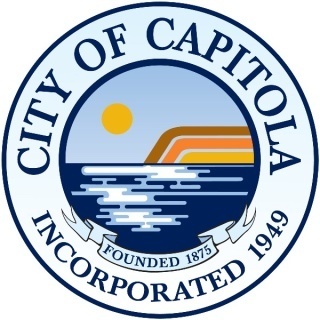 AGENDAfinance advisory committeeRegular MeetingTuesday, March 15, 20166:00 PMCOMMUNITY ROOM420 cAPiTOLA aVENUE, cAPITOLA, ca  95010TopicWhoMin.Approval of Minutes – Meeting of February 16, 2016All5Review Community Grants SpreadsheetsFin Dir10Review Total Compensation for new HiresFin Dir10Discuss Items for Possible Inclusion in Fiscal Year 2016-17 BudgetAll30Discussion of Items for Next AgendaAll5